SCHEDA DI ISCRIZIONE E PRENOTAZIONE ALBERGHIERAXVI PALIO SANT’ORSO 20195° Memorial Aurora "LOLA" VuillerminazNome della squadra 	__________________________________________________Indirizzo della società 	__________________________________________________P.I. e dati per fatturazione	__________________________________________________Tel  .__________________   Fax  _______________   E-MAIL_____________________Nome del Responsabile	__________________________________________________Tel  .__________________   Fax  _______________   E-MAIL_____________________N°  Atleti/Staff   _______  (di cui atleti maschi N° _____ e femm. N° ____ ) N°  Accompagnatori _______  TOTALE N°______ PERSONECamere singole N° _____ 	giorno di arrivo _____  giorno di partenza  _____Camere singole N° _____ 	giorno di arrivo _____  giorno di partenza  _____Camere singole N° _____ 	giorno di arrivo _____  giorno di partenza  _____Camere doppie N° _____ 	giorno di arrivo _____  giorno di partenza  _____Camere doppie N° _____ 	giorno di arrivo _____  giorno di partenza  _____Camere doppie N° _____ 	giorno di arrivo _____  giorno di partenza  _____Camere matrimoniali N° _____ 	giorno di arrivo _____  giorno di partenza  _____Camere matrimoniali N° _____ 	giorno di arrivo _____  giorno di partenza  _____Camere matrimoniali N° _____ 	giorno di arrivo _____  giorno di partenza  _____TOTALE DI  N°______ CAMEREEventuali camere singole solo su richiesta e previa disponibilità.Supplemento singola €15,00 al giornoSupplemento doppia uso singola €22,00 al giorno&&&&&&&&PREFERENZE SERATEGiorno 18 	Gennaio  2018Vegliata  Donnas                               N° adesioni______Ristorante  in Saint Vincent   	        N° adesioni______Giorno 19 	Gennaio  2018                     Ristorante Pub Nigra - Montjovet     N° adesioni______Ristorante  in Saint Vincent   	         N° adesioni______&&&&&&&&Pranzo di domenica 20/01/19 a € 12,00	c/o il Palazzetto di Chatillon   N° adesioni______Menu del pranzo: antipasto-primo-secondo-dolce-bevande, da pagare direttamente al palazzetto di Chatillon&&&&&&&&Chi lo desidera può usufruire del pranzo del venerdì e sabato al prezzo convenzionato da prenotare e pagare direttamente al palazzetto di Chatillon1 primo+contorno+acqua coperto compreso                   €     7,001 secondo+contorno+acqua coperto compreso              €     7,001 primo+secondo+contorno+acqua coperto compreso   €   10,00Per una migliore organizzazione siete pregati di prenotare direttamente al palazzetto di Chatillon &&&&&&&&Taglie Magliette Ricordo della ManifestazioneS   n°___ M   n°___ L   n°___ XL   n°___ XXL   n°___ XXXL   n°___La scheda di adesione alla manifestazione dovrà pervenire entro il 06 gennaio 2019 a:info@consorziosaintvincent.com e per conoscenza a: pallavolo@uisp.it – volleyuisppiemonte@gmail.com&&&&&&&&La caparra del 30% dovrà pervenire entro il 06 gennaio 2019 al:Consorzio di Saint Vincent TurismoBanca Sella ChatillonIBAN IT 11 R 03268 31540 052864115360Specificare il nome della squadra.PREZZIdal 17 Gennaio al 20 Gennaio 2019Pacchetto 3 giorni:HOTEL 3/4 STELLE,  B&B, Camere Vacanze,  sistemazione in camera doppia + colazione +serate   € 210,00 per personaPacchetto 2 giorni:HOTEL 3/4 STELLE,  B&B, Camere Vacanze,  sistemazione in camera doppia + colazione +serate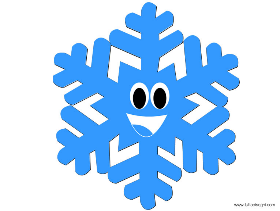     € 155,00 per personaPacchetto 1 giorno:HOTEL 3/4 STELLE,  B&B, Camere Vacanze,  sistemazione in camera doppia + colazione +serate   € 85,00 per personaSupplementi:Eventuali camere singole solo su prenotazione e previa disponibilitàSupplemento singola € 15,00 a notteSupplemento doppio uso singola € 22,00 a notteTASSA DI SOGGIORNO ESCLUSAIMPORTANTEPer ogni variazione di prenotazione effettuata nei tempi previsti dovrà essere inviata una nuova scheda che sostituirà completamente quelle precedenti e che farà fede per la contabilizzazione dell'importo da pagare. Non saranno accettate cancellazioni oltre le 48 ore dall’arrivo previsto.Il saldo del soggiorno deve essere effettuato tramite bonifico bancario entro e non oltre Mercoledì 14 Gennaio 2019 oppure tramite Assegno circolare il giorno dell'accredito 17 gennaio 2019, specificando il nome della squadra.Le squadre che non usufruiscono dei pacchetti, contribuiranno alle spese di organizzazione nella misura di € 250,00. Più eventuali cene (Summer Pub € 10,00 – Ristorante Pub Nigra -Montjovet  € 20,00)Per tutte le info e per le adesioni, contattare:Consorzio di Saint Vincent info@consorziosaintvincent.comFabrizio Giorgetti Responsabile SDA Nazionale-3382247613 - pallavolo@uisp.itPietro Cinquino Responsabile SDA Piemonte - 3495630376 – pietrocinquino@libero.it